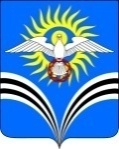 администрация троицкого сельского поселения крымского районаПОСТАНОВЛЕНИЕстаница ТроицкаяО внесении изменений в постановление администрации Троицкого  сельского поселения Крымского района от 2 апреля 2018 года № 20 «Об утверждении Порядка работы с обращениями граждан, объединениями граждан и юридическими лицами в администрации Троицкого сельского поселения Крымского района»В целях приведения муниципальных правовых актов в соответствие с действующим законодательством, в соответствии с Федеральным законом от 2 мая 2006 года № 59-ФЗ «О порядке рассмотрения обращений граждан Российской Федерации», ПОСТАНОВЛЯЮ:1. Внести в постановление администрации Троицкого  сельского поселения Крымского района от 2 апреля 2018 года № 20 «Об утверждении Порядка работы с обращениями граждан, объединениями граждан и юридическими лицами в администрации Троицкого сельского поселения Крымского района» изменения, изложив второй абзац пункта 2.4.1 его приложения в следующей редакции:«Письменное обращение, содержащее информацию о фактах возможных нарушений законодательства Российской Федерации в сфере миграции, направляется в течение пяти дней со дня регистрации в территориальный орган федерального органа исполнительной власти в сфере внутренних дел и высшему должностному лицу субъекта   Российской Федерации (руководителю высшего исполнительного органа государственной власти субъекта Российской Федерации) с уведомлением гражданина, направившего обращение, о переадресации его обращения, за исключением случая, указанного в подпункте 3.3.13 настоящего Порядка.».2. Ведущему специалисту администрации Троицкого сельского поселения Крымского района С.В.Шабля обнародовать настоящее постановление и разместить на официальном сайте администрации Троицкого сельского поселения Крымского района в информационно-телекоммуникационной сети Интернет.3. Настоящее постановление вступает в силу со дня официального обнародования.Глава Троицкого сельского поселенияКрымского района							           В.И. Познякот05.06.2019№42